Международный молодежный конкурс социальной рекламы антикоррупционной направленности «Вместе против коррупции!»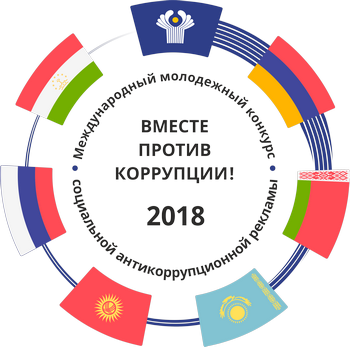 Генеральная прокуратура Российской Федерации в текущем году выступает организатором Международного молодежного конкурса социальной антикоррупционной рекламы на тему «Вместе против коррупции!».Конкурс проводится в рамках деятельности Межгосударственного совета по противодействию коррупции, созданного для организации конструктивного международного сотрудничества и принятия совместных эффективных мер в сфере борьбы с этим негативным социальным явлением.Соглашение об образовании Межгосударственного совета по противодействию коррупции от 25 октября 2013 г. подписано шестью государствами – Арменией, Беларусью, Казахстаном, Кыргызстаном, Россией и Таджикистаном.Соорганизаторами конкурса являются Генеральная прокуратура Республики Армения, Генеральная прокуратура Республики Беларусь, Генеральная прокуратура Кыргызской Республики, Агентство Республики Казахстан по делам государственной службы и противодействию коррупции, Агентство по государственному финансовому контролю и борьбе с коррупцией Республики Таджикистан.Конкурсантам из Армении, Беларуси, Казахстана, Кыргызстана, России и Таджикистана в возрасте от 14 до 35 лет предлагается подготовить антикоррупционную социальную рекламу в формате плакатов и видеороликов на тему «Вместе против коррупции!».Правила проведения конкурса и пресс-релиз доступны на 
сайте Генеральной прокуратуры Российской Федерации по адресу: http://www.genproc.gov.ru/anticor/konkurs-vmeste-protiv-korrupcii.Прием работ будет осуществляться на официальном сайте конкурса www.anticorruption.life с 2 июля по 19 октября 2018 г. по двум номинациям – социальный плакат и социальный видеоролик.Ожидается, что в конкурсных работах будут отражены современные государственные механизмы борьбы государства с коррупцией на всех уровнях и во всех сферах жизнедеятельности общества, а также роль и значение международного сотрудничества в данном направлении.Организаторы также рассчитывают на то, что индивидуальная авторская визуализация коррупции как международной проблемы сможет стать дополнительным эффективным инструментом профилактики преступности в этой сфере, будет содействовать формированию в общественном сознании нетерпимости к любым коррупционным проявлениям.     Торжественную церемонию награждения победителей конкурса планируется приурочить к Международному дню борьбы с коррупцией 9 декабря 2018 года.